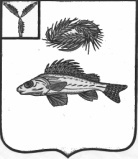 АДМИНИСТРАЦИЯДЕКАБРИСТСКОГО  МУНИЦИПАЛЬНОГО ОБРАЗОВАНИЯЕРШОВСКОГО  МУНИЦИПАЛЬНОГО  РАЙОНАСАРАТОВСКОЙ ОБЛАСТИП О С Т А Н О В Л Е Н И Еот 26.04.2017 г.                                                                                     №  15«Об отмене реорганизации муниципальныхказенных учреждений культуры путем слияния муниципального казенного учреждения «Декабристский СДК» и муниципального казенного учреждения «Рефлекторского СДК»»В соответствии с Гражданским кодексом РФ, Федеральным законом от 06.10.2003 № 131 – ФЗ «Об общих принципах организации местного самоуправления в Российской Федерации», руководствуясь Уставом Декабристского муниципального образования администрации Декабристского муниципального образования                                        ПОСТАНОВЛЯЕТ:Отменить реорганизацию муниципальных казенных учреждений культуры путем слияния муниципального казенного учреждения «Декабристский СДК» и муниципального казенного учреждения «Рефлекторский СДК»;Уведомить орган, осуществляющий регистрацию юридических лиц, об отмене процедуры реорганизации учреждений в соответствии с требованиями Федерального закона от 08.08.2001г. № 129 «О государственной регистрации юридических лиц и индивидуальных предпринимателей»;Разместить настоящее постановление на официальном сайте администрации Ершовского муниципального района.Глава Декабристскогомуниципального образования 	       Полещук М.А.